Твои профсоюзные взносы составляют 1% от заработной платы.                                Если ты активен, участвуешь в работе профсоюзной организации и тебе до всего есть дело, ты привлекаешь к участию в мероприятиях                            своих друзей и коллег, то ТВОЯ ЭКОНОМИЯ С ПРОФСОЮЗОМ                                                                              МОЖЕТ СОСТАВИТЬ  ДО 30 000 РУБЛЕЙ В ГОД Материальная помощь в связи с состоянием здоровья                                     или  трудной жизненной ситуацией;Приобретение путевок на санаторно - курортное  лечение                                           и отдых  для членов профсоюза и членов их  семей. Скидка  от 15%  до 30%. Экономия составляет  до 15 000 рублей за одну путевку;Льготное профсоюзное медицинское страхование – экономия                                   от 5 000 рублей;Победы в творческих и профессиональных конкурсах –                                         от 500 рублей до 5 000 рублей;Бесплатная юридическая консультация, подготовка исковых заявлений в суд – экономия от 1 000 рублей;Льготное кредитование. Членство в КПК «Кредитный союз образования» - экономия на процентной ставке. Упрощенная процедура оформления и  оплаты  займа; Участие в обучающих семинарах, курсовая подготовка – экономия                     от 2000 рублей;Льготные билеты на культурно - массовые мероприятия,                                в театры  - экономия от 100 рублей;Поздравления с юбилеями и праздничными датами –                                                от 500 рублей; Экскурсионные поездки, путешествия по России – экономия                                      от 200 рублей;Сотовая связь по корпоративному тарифу «Профсоюзный» - экономия от 200 рублей.Нижегородская районная организация Нижегородской областной организации Профессионального союза работников    народного образования и науки РФ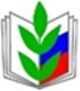 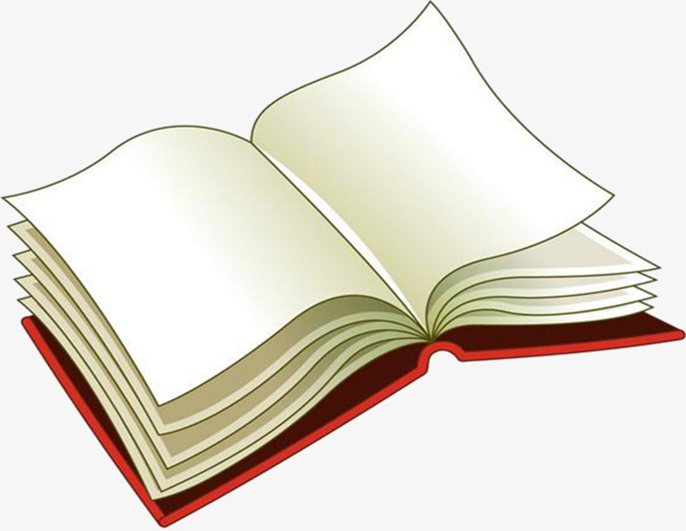 